Unit 7 Lesson 14: Estampados de ceraWU Observa y pregúntate: Telas (Warm up)Student Task Statement¿Qué observas? ¿Qué te preguntas?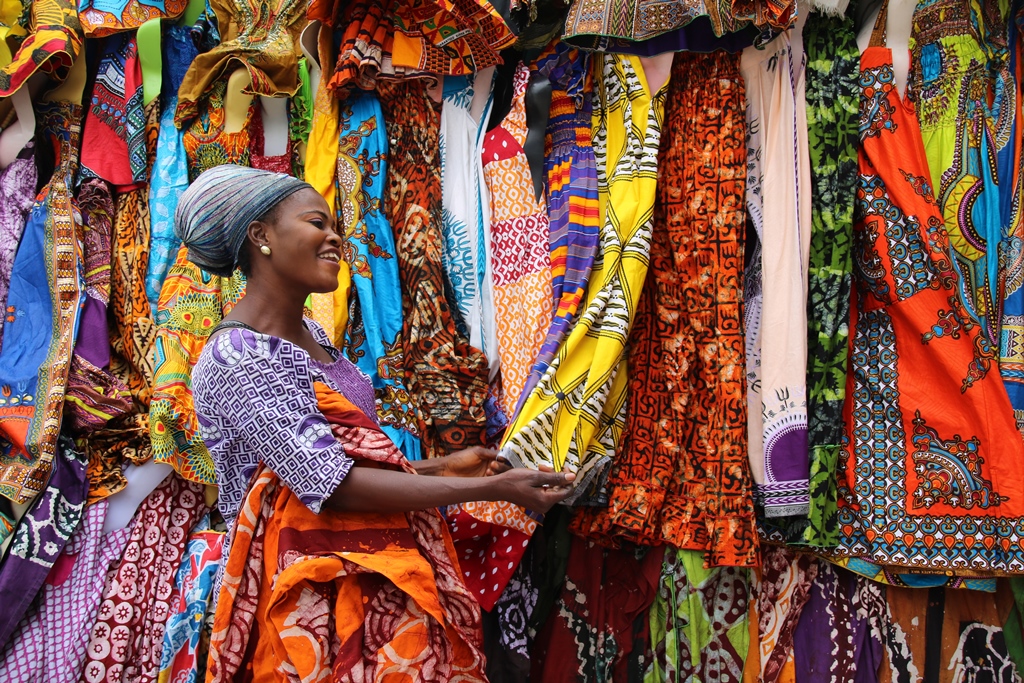 1 Hagamos un patrón para un estampado de ceraStudent Task StatementTu profesor te va a dar papel de puntos para dibujar.Usa el papel de puntos para diseñar tu propio patrón para un estampado de cera. En tu patrón debes:usar un rombo, un rectángulo o un cuadradousar un cuadrilátero que no sea ni un rombo, ni un rectángulo ni un cuadradorepetir cada figura al menos 5 vecesColorea el patrón de manera que se resalten las figuras que escogiste o las decisiones que tomaste.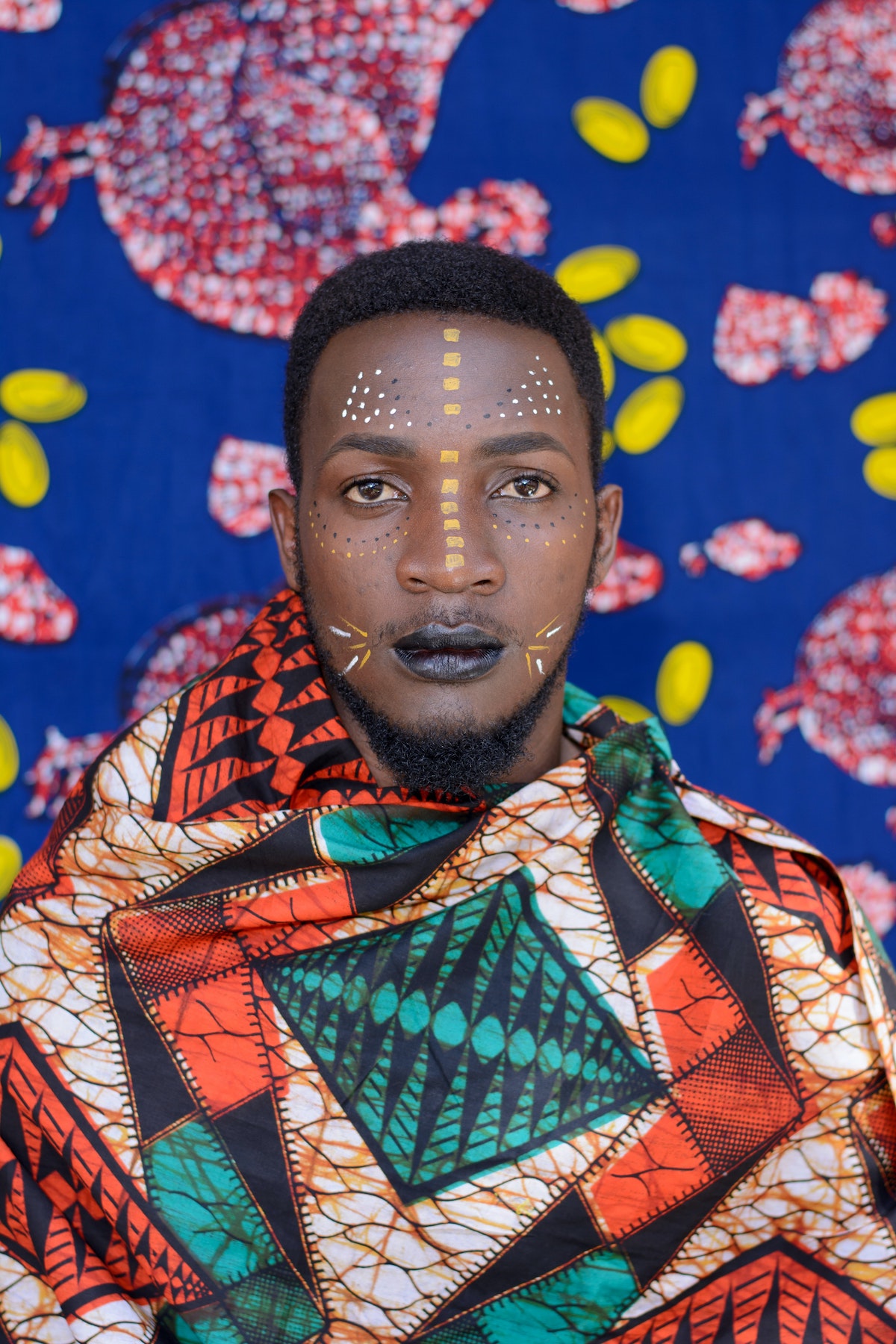 2 Falta de información: El paqueteStudent Task Statement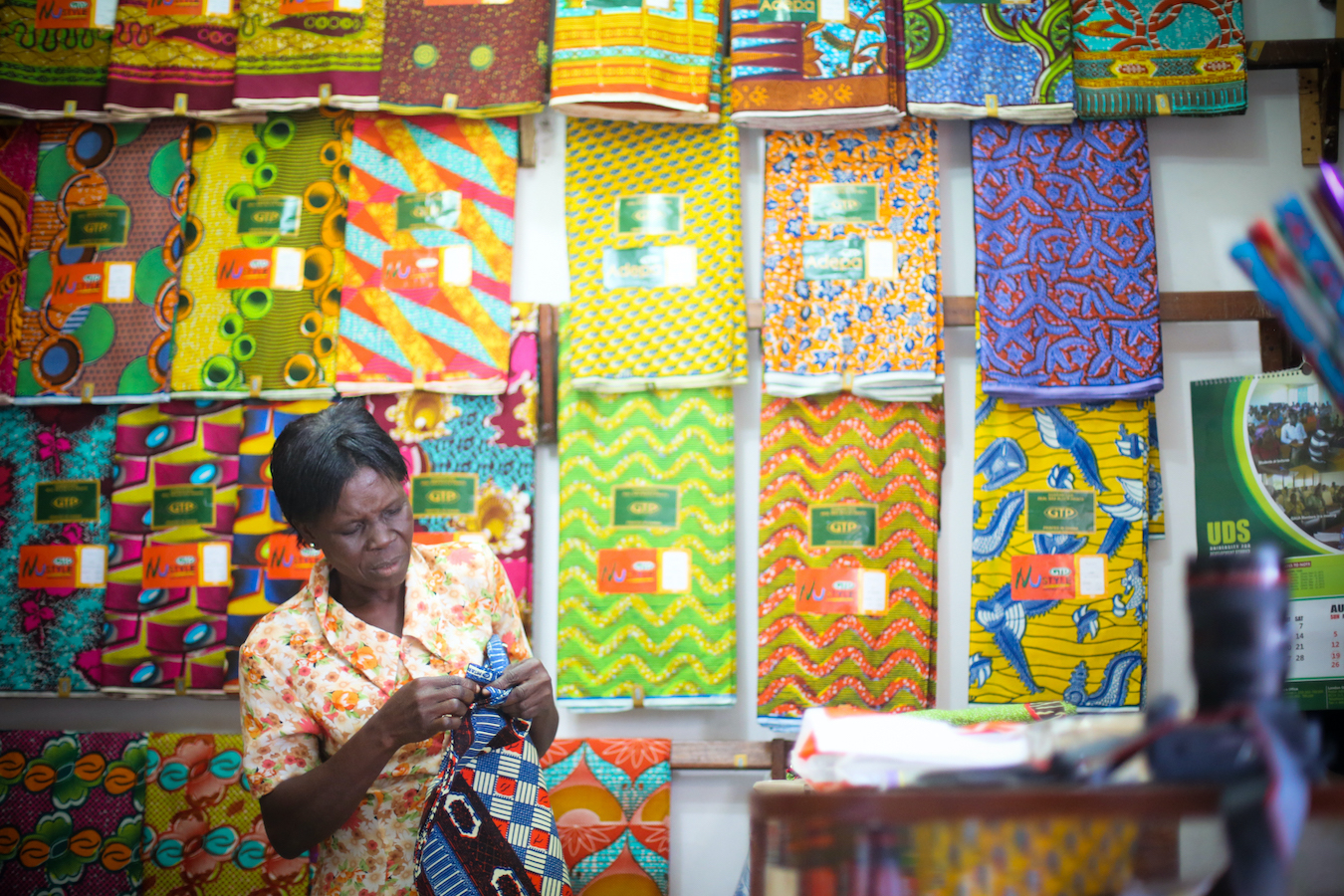 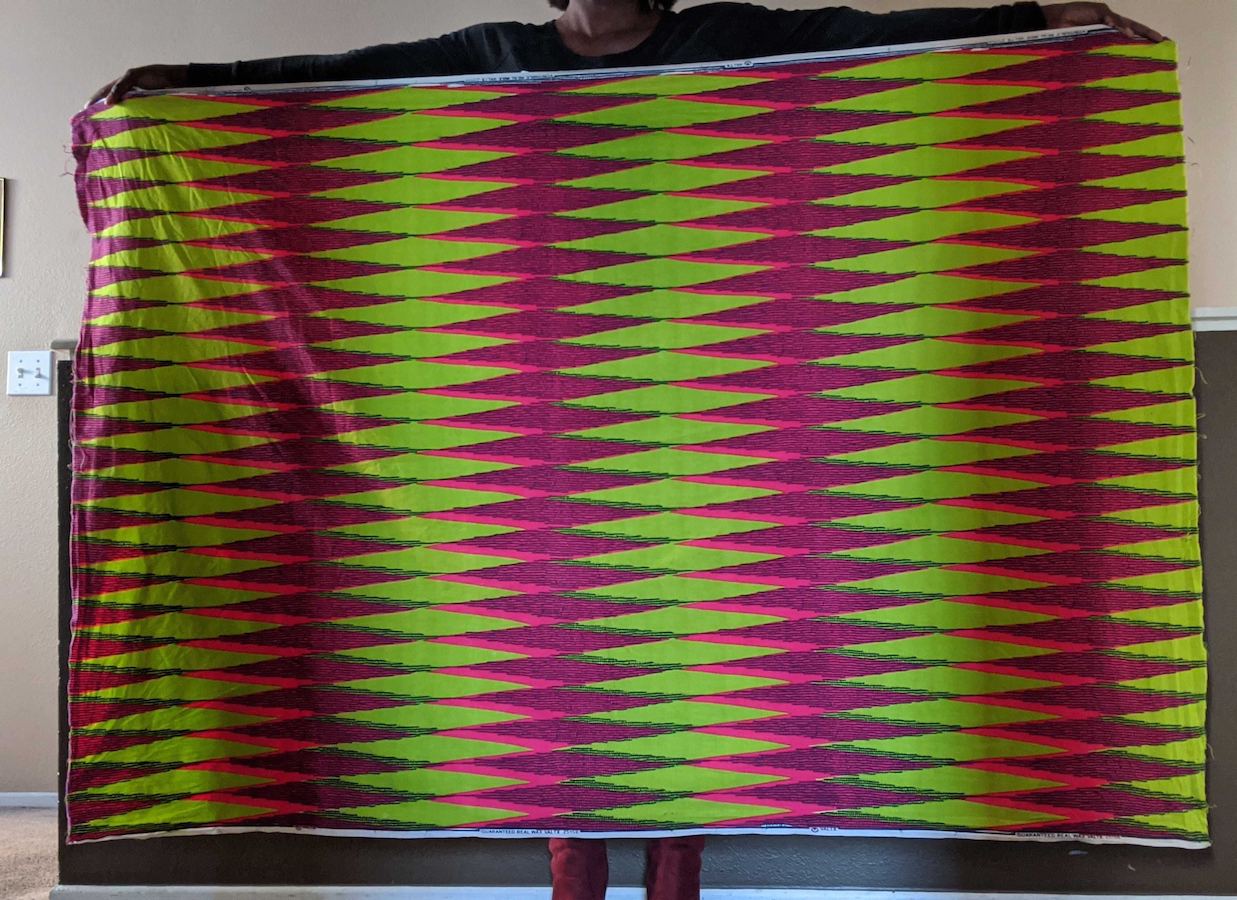 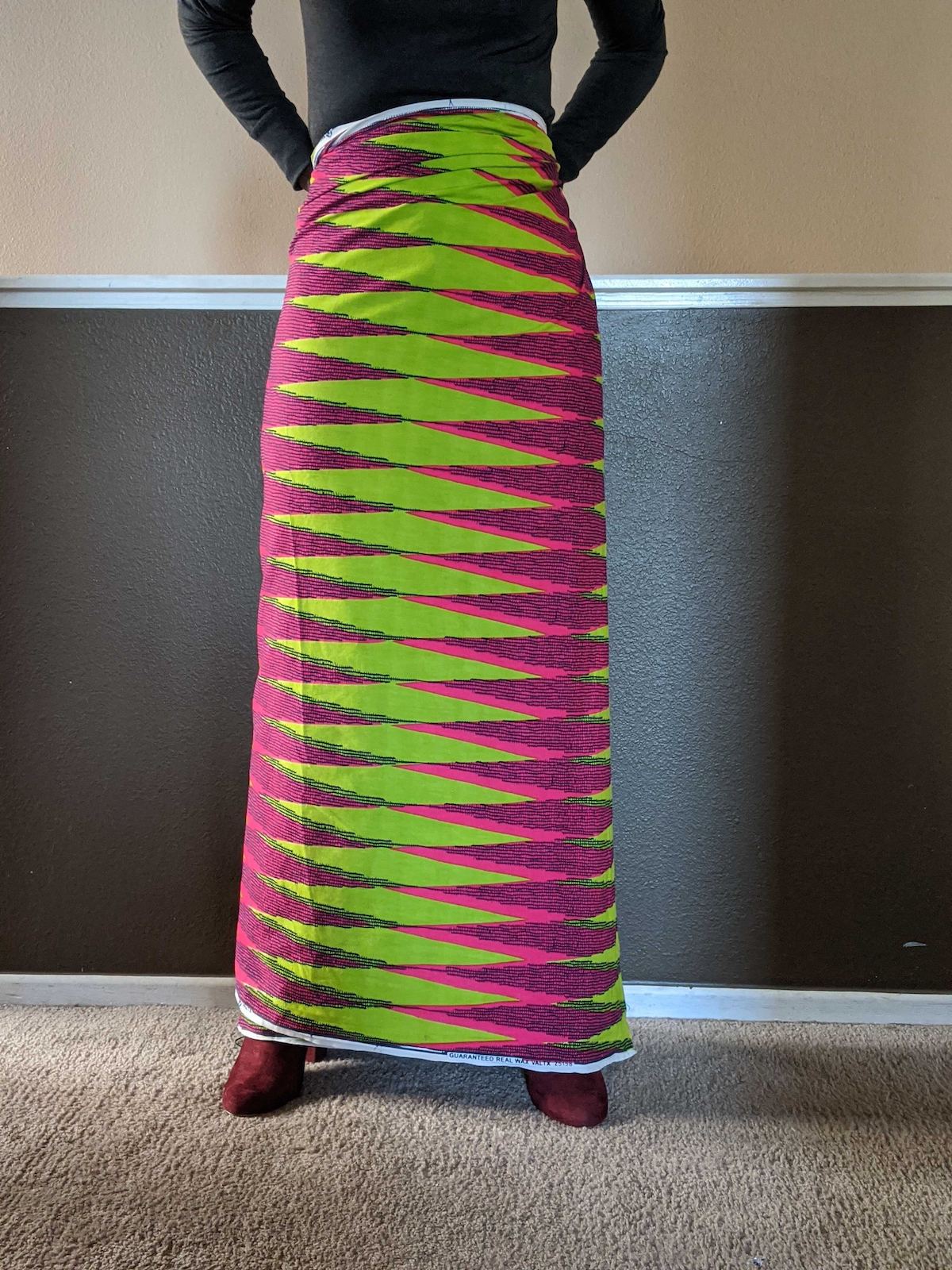 Tu profesor te dará una tarjeta de problema o una tarjeta de datos. No se la muestres ni se la leas a tu compañero.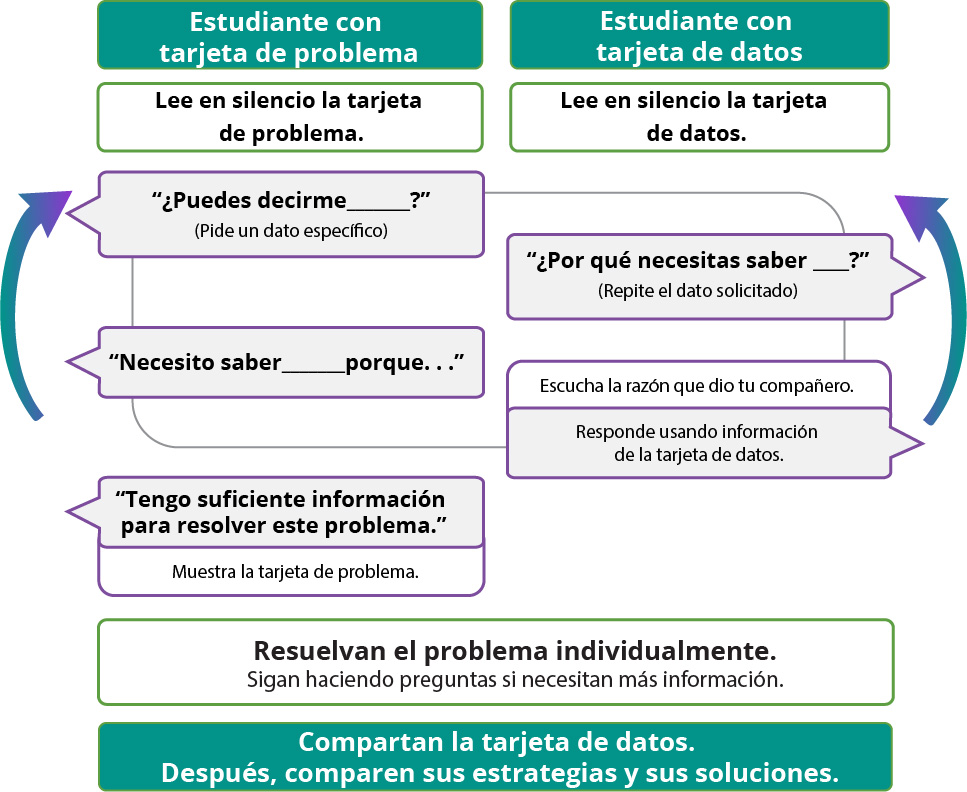 Haz una pausa aquí para que tu profesor pueda revisar tu trabajo. Pídele al profesor un nuevo grupo de tarjetas. Intercambia roles con tu compañero y repite la actividad. 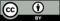 © CC BY 2021 Illustrative Mathematics®